  Bulletin de SOUSCRIPTION et DONS pour 2023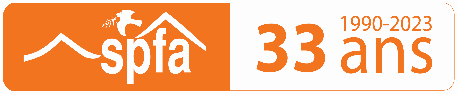 À renvoyer SVP avec votre chèque                                                                                                à l'ordre de SPFA au 1, rue Cabanis à Paris - 75014Nom, Prénom : ……………………………………………………………………………………………………Adresse postale : ………………………………………………………………………………………………… Courriel (vivement souhaité, au seul usage de SPFA) : ……………………………………………………..Coordonnées tel : ……………………………………………//……………………………………..................► J’envoie ci-joint ma cotisation pour 2023, soit la somme de                           20 €  ► Je souscris aussi aux différents projets SPFA* par un DON SPÉCIAL de :  .........  €  Soit un TOTAL de :    …….   €*Souligner SVP : Resto solidaire et douches, réfugiés, soldats, parrainages, poules, cochons, ruches, Eau et santé, francophonie, Joie de Lire, colos, université d’été, enfants handicapés, enfants en difficulté, centres parascolaires, aide médicale….ou faire un virement à SPFA - Société Générale : IBAN : FR76 3000 3042 6000 0372 7147 178                                                                                   BIC-Adresse SWIFT : SOGEFRPP                                 ------------------------------------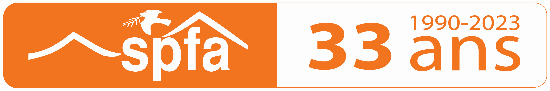 POUVOIR de REPRÉSENTATIONJe soussigné(e) (Nom et Prénom) ……………………………………………………………………………..Adresse ……………………………………………………………………………………………………………Adresse électronique (importante, au seul usage de SPFA) : ……………………………………………Donne pouvoir à M/Mme ………………………………………………………………………………………..De me représenter à l’Assemblée Générale de SPFA convoquée le 24 juin 2023, et, en conséquence, en mon nom et pour compte, y assister, signer la feuille d’émargement, prendre part à toutes les délibérations, émettre tout vote et généralement faire le nécessaire.Fait à…………………………Le ………………………………/ 2023      Nota : Le pouvoir porte le nom d’un mandataire spécifique ; à défaut, il sera considéré être à la disposition de notre Conseil, et favorable aux propositions formulées par ce dernier.Signature :